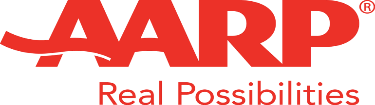 THE CHRONICLERALEIGH-WAKE COUNTY CHAPTER #3689http://AARPchapter3689.weebly.comKelly Vick – EditorMarch 21, 2019THE CHRONICLERALEIGH-WAKE COUNTY CHAPTER #3689http://AARPchapter3689.weebly.comKelly Vick – EditorMarch 21, 2019THE CHRONICLERALEIGH-WAKE COUNTY CHAPTER #3689http://AARPchapter3689.weebly.comKelly Vick – EditorMarch 21, 2019THE CHRONICLERALEIGH-WAKE COUNTY CHAPTER #3689http://AARPchapter3689.weebly.comKelly Vick – EditorMarch 21, 2019THE CHRONICLERALEIGH-WAKE COUNTY CHAPTER #3689http://AARPchapter3689.weebly.comKelly Vick – EditorMarch 21, 2019THE CHRONICLERALEIGH-WAKE COUNTY CHAPTER #3689http://AARPchapter3689.weebly.comKelly Vick – EditorMarch 21, 2019THE CHRONICLERALEIGH-WAKE COUNTY CHAPTER #3689http://AARPchapter3689.weebly.comKelly Vick – EditorMarch 21, 2019THE CHRONICLERALEIGH-WAKE COUNTY CHAPTER #3689http://AARPchapter3689.weebly.comKelly Vick – EditorMarch 21, 2019Speaker for TodayDerek SmithNorth Carolina Department of Transportation “North CarolinaWildflower Program” *****************************Chapter OfficersCo-Presidents    Gayle Gayton    Willi WebbVice President    Cordelia BlackwellSecretary    Wanda RichardsonCo-Treasurers    Geraldine Phillips    Marjorie Younger*****************************CommitteesCommunity Services (Oweida Cole)Fundraising (Lorrie Berlenbach)Historian (Thelma Blake)Legislative (Karen Clark)Membership (Karen Youmans)Nominating (Allan Younger)Program (Allan Younger)Sunshine (Pat Toothman)The Chronicle (Kelly Vick)Telephone (Beverly Clark)Webmaster (Claudia Harris)Speaker for TodayDerek SmithNorth Carolina Department of Transportation “North CarolinaWildflower Program” *****************************Chapter OfficersCo-Presidents    Gayle Gayton    Willi WebbVice President    Cordelia BlackwellSecretary    Wanda RichardsonCo-Treasurers    Geraldine Phillips    Marjorie Younger*****************************CommitteesCommunity Services (Oweida Cole)Fundraising (Lorrie Berlenbach)Historian (Thelma Blake)Legislative (Karen Clark)Membership (Karen Youmans)Nominating (Allan Younger)Program (Allan Younger)Sunshine (Pat Toothman)The Chronicle (Kelly Vick)Telephone (Beverly Clark)Webmaster (Claudia Harris)MESSAGE FROM OUR PRESIDENTSpring is the time of new beginnings!March 20, 2019 was the first day of Spring.  We can feel it in the air as the sun shines brighter.  We can see it as the days grow longer.  We can hear it with birds awakening us with song.  We look forward to brightly colored azaleas and the blooming daffodils.  All of these are signs of new beginnings.  New beginnings are full of hope and anticipation.  These new beginnings are also, often the result of preparation during the long winter months.  As we begin this Spring, our Chapter has new leadership.  Just as with the signs of Spring, we are fortunate to be able to build on the preparation and foundation laid by our previous leaders, including officers, committee chairs and committee members.  Last year was full of accomplishments.  We were able to donate over $2,000, co-sponsor an Alzheimer’s event, give many hours of service, as well as participate in monthly information opportunities.  These accomplishments were the result of the input and work of the entire Chapter.Leadership is only as strong and successful as each of the members.  As we move forward, we ask that members support the following National AARP mission: “AARP enhances the quality of life for all as we age.  We champion positive social change and deliver value through advocacy, information, and service.”  Each of you has something to contribute, whether it is time, gifts, talents and/or ideas.  We welcome your thoughts and participation.  Let us all work together in 2019 to continue to blossom, just like the buds of Spring.Willi WebbMESSAGE FROM OUR PRESIDENTSpring is the time of new beginnings!March 20, 2019 was the first day of Spring.  We can feel it in the air as the sun shines brighter.  We can see it as the days grow longer.  We can hear it with birds awakening us with song.  We look forward to brightly colored azaleas and the blooming daffodils.  All of these are signs of new beginnings.  New beginnings are full of hope and anticipation.  These new beginnings are also, often the result of preparation during the long winter months.  As we begin this Spring, our Chapter has new leadership.  Just as with the signs of Spring, we are fortunate to be able to build on the preparation and foundation laid by our previous leaders, including officers, committee chairs and committee members.  Last year was full of accomplishments.  We were able to donate over $2,000, co-sponsor an Alzheimer’s event, give many hours of service, as well as participate in monthly information opportunities.  These accomplishments were the result of the input and work of the entire Chapter.Leadership is only as strong and successful as each of the members.  As we move forward, we ask that members support the following National AARP mission: “AARP enhances the quality of life for all as we age.  We champion positive social change and deliver value through advocacy, information, and service.”  Each of you has something to contribute, whether it is time, gifts, talents and/or ideas.  We welcome your thoughts and participation.  Let us all work together in 2019 to continue to blossom, just like the buds of Spring.Willi WebbMESSAGE FROM OUR PRESIDENTSpring is the time of new beginnings!March 20, 2019 was the first day of Spring.  We can feel it in the air as the sun shines brighter.  We can see it as the days grow longer.  We can hear it with birds awakening us with song.  We look forward to brightly colored azaleas and the blooming daffodils.  All of these are signs of new beginnings.  New beginnings are full of hope and anticipation.  These new beginnings are also, often the result of preparation during the long winter months.  As we begin this Spring, our Chapter has new leadership.  Just as with the signs of Spring, we are fortunate to be able to build on the preparation and foundation laid by our previous leaders, including officers, committee chairs and committee members.  Last year was full of accomplishments.  We were able to donate over $2,000, co-sponsor an Alzheimer’s event, give many hours of service, as well as participate in monthly information opportunities.  These accomplishments were the result of the input and work of the entire Chapter.Leadership is only as strong and successful as each of the members.  As we move forward, we ask that members support the following National AARP mission: “AARP enhances the quality of life for all as we age.  We champion positive social change and deliver value through advocacy, information, and service.”  Each of you has something to contribute, whether it is time, gifts, talents and/or ideas.  We welcome your thoughts and participation.  Let us all work together in 2019 to continue to blossom, just like the buds of Spring.Willi WebbMESSAGE FROM OUR PRESIDENTSpring is the time of new beginnings!March 20, 2019 was the first day of Spring.  We can feel it in the air as the sun shines brighter.  We can see it as the days grow longer.  We can hear it with birds awakening us with song.  We look forward to brightly colored azaleas and the blooming daffodils.  All of these are signs of new beginnings.  New beginnings are full of hope and anticipation.  These new beginnings are also, often the result of preparation during the long winter months.  As we begin this Spring, our Chapter has new leadership.  Just as with the signs of Spring, we are fortunate to be able to build on the preparation and foundation laid by our previous leaders, including officers, committee chairs and committee members.  Last year was full of accomplishments.  We were able to donate over $2,000, co-sponsor an Alzheimer’s event, give many hours of service, as well as participate in monthly information opportunities.  These accomplishments were the result of the input and work of the entire Chapter.Leadership is only as strong and successful as each of the members.  As we move forward, we ask that members support the following National AARP mission: “AARP enhances the quality of life for all as we age.  We champion positive social change and deliver value through advocacy, information, and service.”  Each of you has something to contribute, whether it is time, gifts, talents and/or ideas.  We welcome your thoughts and participation.  Let us all work together in 2019 to continue to blossom, just like the buds of Spring.Willi WebbCOMMITTEE REPORTSCOMMITTEE REPORTSCOMMITTEE REPORTSCOMMITTEE REPORTSCOMMITTEE REPORTSCOMMUNITY SERVICE"Spring has sprung" and just as it seemed as though the Community Service Committee (CSC) had not accomplished a great deal during the winter.  I discovered that it is quite the opposite.We have volunteered at the Food Pantry numerous times within the last month and we have committed to volunteer on April 8th, from 9:00 a.m. – 1:00 p.m.  In addition, we have committed to volunteer at the Food Pantry the second Monday of each month.  If you are interested in volunteering for April 8th or the second Monday of any month, please sign up before you leave today.The Reality of Money, a financial simulation for high school students, was held at Millbrook High School on Monday, March 18th. We had four volunteers (Geri Phillips, Brenda Smith, Helena Nabors and Oweida Cole) who had so much fun with these students as they struggled to make financial decisions about paying their monthly expenses.  This proved to be a very rewarding experience. During our luncheon meeting on March 4th, the committee agreed to continue to make our biannual contribution to The Shepherds Table Soup Kitchen; however, we will not actually serve there on a regular basis.  We decided to start volunteering at the N.C. Food Bank as per the February speaker, Jennifer Caslin.Our CSC contribution this month is designated for Urban Ministries.  Please be aware that we truly do appreciate your contributions each month.Our ongoing projects include: 1) Creating criteria for AARP CSC annual award – 2) Donating books to Healing Transitions Motheread/Fatheread program.If there are those of you who would like to volunteer to be a member of the Community Service Committee, please let me know.TELEPHONEPlease return phone calls by the Saturday morning after the call as to whether you will be attending the meeting and eating lunch.  If you do not return the call, we will not count you for lunch.  The purpose of the Telephone Committee is to get a count for lunch to Atria’s staff that Sunday afternoon before the next meeting.  If you need to cancel your lunch, please call your caller by the Saturday morning before the Thursday meeting, because if you sign-up to eat lunch and do not come to the meeting, our chapter will have to pay for your lunch. COMMUNITY SERVICE"Spring has sprung" and just as it seemed as though the Community Service Committee (CSC) had not accomplished a great deal during the winter.  I discovered that it is quite the opposite.We have volunteered at the Food Pantry numerous times within the last month and we have committed to volunteer on April 8th, from 9:00 a.m. – 1:00 p.m.  In addition, we have committed to volunteer at the Food Pantry the second Monday of each month.  If you are interested in volunteering for April 8th or the second Monday of any month, please sign up before you leave today.The Reality of Money, a financial simulation for high school students, was held at Millbrook High School on Monday, March 18th. We had four volunteers (Geri Phillips, Brenda Smith, Helena Nabors and Oweida Cole) who had so much fun with these students as they struggled to make financial decisions about paying their monthly expenses.  This proved to be a very rewarding experience. During our luncheon meeting on March 4th, the committee agreed to continue to make our biannual contribution to The Shepherds Table Soup Kitchen; however, we will not actually serve there on a regular basis.  We decided to start volunteering at the N.C. Food Bank as per the February speaker, Jennifer Caslin.Our CSC contribution this month is designated for Urban Ministries.  Please be aware that we truly do appreciate your contributions each month.Our ongoing projects include: 1) Creating criteria for AARP CSC annual award – 2) Donating books to Healing Transitions Motheread/Fatheread program.If there are those of you who would like to volunteer to be a member of the Community Service Committee, please let me know.TELEPHONEPlease return phone calls by the Saturday morning after the call as to whether you will be attending the meeting and eating lunch.  If you do not return the call, we will not count you for lunch.  The purpose of the Telephone Committee is to get a count for lunch to Atria’s staff that Sunday afternoon before the next meeting.  If you need to cancel your lunch, please call your caller by the Saturday morning before the Thursday meeting, because if you sign-up to eat lunch and do not come to the meeting, our chapter will have to pay for your lunch. COMMUNITY SERVICE"Spring has sprung" and just as it seemed as though the Community Service Committee (CSC) had not accomplished a great deal during the winter.  I discovered that it is quite the opposite.We have volunteered at the Food Pantry numerous times within the last month and we have committed to volunteer on April 8th, from 9:00 a.m. – 1:00 p.m.  In addition, we have committed to volunteer at the Food Pantry the second Monday of each month.  If you are interested in volunteering for April 8th or the second Monday of any month, please sign up before you leave today.The Reality of Money, a financial simulation for high school students, was held at Millbrook High School on Monday, March 18th. We had four volunteers (Geri Phillips, Brenda Smith, Helena Nabors and Oweida Cole) who had so much fun with these students as they struggled to make financial decisions about paying their monthly expenses.  This proved to be a very rewarding experience. During our luncheon meeting on March 4th, the committee agreed to continue to make our biannual contribution to The Shepherds Table Soup Kitchen; however, we will not actually serve there on a regular basis.  We decided to start volunteering at the N.C. Food Bank as per the February speaker, Jennifer Caslin.Our CSC contribution this month is designated for Urban Ministries.  Please be aware that we truly do appreciate your contributions each month.Our ongoing projects include: 1) Creating criteria for AARP CSC annual award – 2) Donating books to Healing Transitions Motheread/Fatheread program.If there are those of you who would like to volunteer to be a member of the Community Service Committee, please let me know.TELEPHONEPlease return phone calls by the Saturday morning after the call as to whether you will be attending the meeting and eating lunch.  If you do not return the call, we will not count you for lunch.  The purpose of the Telephone Committee is to get a count for lunch to Atria’s staff that Sunday afternoon before the next meeting.  If you need to cancel your lunch, please call your caller by the Saturday morning before the Thursday meeting, because if you sign-up to eat lunch and do not come to the meeting, our chapter will have to pay for your lunch. COMMUNITY SERVICE"Spring has sprung" and just as it seemed as though the Community Service Committee (CSC) had not accomplished a great deal during the winter.  I discovered that it is quite the opposite.We have volunteered at the Food Pantry numerous times within the last month and we have committed to volunteer on April 8th, from 9:00 a.m. – 1:00 p.m.  In addition, we have committed to volunteer at the Food Pantry the second Monday of each month.  If you are interested in volunteering for April 8th or the second Monday of any month, please sign up before you leave today.The Reality of Money, a financial simulation for high school students, was held at Millbrook High School on Monday, March 18th. We had four volunteers (Geri Phillips, Brenda Smith, Helena Nabors and Oweida Cole) who had so much fun with these students as they struggled to make financial decisions about paying their monthly expenses.  This proved to be a very rewarding experience. During our luncheon meeting on March 4th, the committee agreed to continue to make our biannual contribution to The Shepherds Table Soup Kitchen; however, we will not actually serve there on a regular basis.  We decided to start volunteering at the N.C. Food Bank as per the February speaker, Jennifer Caslin.Our CSC contribution this month is designated for Urban Ministries.  Please be aware that we truly do appreciate your contributions each month.Our ongoing projects include: 1) Creating criteria for AARP CSC annual award – 2) Donating books to Healing Transitions Motheread/Fatheread program.If there are those of you who would like to volunteer to be a member of the Community Service Committee, please let me know.TELEPHONEPlease return phone calls by the Saturday morning after the call as to whether you will be attending the meeting and eating lunch.  If you do not return the call, we will not count you for lunch.  The purpose of the Telephone Committee is to get a count for lunch to Atria’s staff that Sunday afternoon before the next meeting.  If you need to cancel your lunch, please call your caller by the Saturday morning before the Thursday meeting, because if you sign-up to eat lunch and do not come to the meeting, our chapter will have to pay for your lunch. FUNDRAISINGMother's Day Extravaganza, May 11, 2019, 2:00 – 5:00 p.m.  You can support this event by – Buying two tickets at $70.00 = Sponsor 10 Ticket Sales = Sponsorship Supporter $24.00 – $100.00 = Donation for our LOVE YOURSELF BASKET (raffle at the event).  If you cannot attend, PLEASE consider a Sponsorship.  Forms are available from Marilyn Pearson or Lorie Berlenbach.NOMINATINGWe have two vacancies:  (1) Co-Secretary – will be working in partnership with another co-secretary.  This position is responsible for recording minutes of our chapter and board meetings.  (2) Co-Chair of the Program Committee – will be working in partnership with another co-chair.  This position is responsible for soliciting and coordinating speakers for our meetings.MEMBERSHIPWe are happy to welcome Cathy Little and Tea Charles to our chapter.  Cathy was referred by Anne Best and Tea was referred by Oweida Cole.  Their contact information will be listed in our directory on our website.  We are asking all chapter members to arrive for the monthly meeting at 10:45 a.m. to be ready for the 11:00 meeting.  If you invite a guest, please ask your guest to arrive at 10:30 a.m. to register at the membership table.SUNSHINEThe next social luncheon will be Thursday, April 4th, at 11:00 a.m., Outback Steakhouse, 7500 Creedmoor Road, Raleigh, NC 27613.  A head count is needed for us to be seated as a group.  Please call Karen Youmans at 919-848-4218 or e-mail her at twingran@jarvisclan.com.  There are several members who are having health issues and cannot come to the meetings.  We have been calling them, sending cards and e-mails.  If you know of anyone who is ill or a bereaved family, feel free to call, e-mail them or send your own card or call Pat Toothman (919-846-8477) or e-mail her at pattoothman@hotmail.com.We have a “Sunshine Birthday Basket” filled with gifts for the birthday members to choose one gift.  Anyone who misses their birthday month can get a gift from the birthday basket when they return.MARCH BIRTHDAYSGeraldine Phillips (9)George Gross (11)Mattie Branch (12)Barbara Faison (15)Allan Younger (18)Tea Charles (23)FUNDRAISINGMother's Day Extravaganza, May 11, 2019, 2:00 – 5:00 p.m.  You can support this event by – Buying two tickets at $70.00 = Sponsor 10 Ticket Sales = Sponsorship Supporter $24.00 – $100.00 = Donation for our LOVE YOURSELF BASKET (raffle at the event).  If you cannot attend, PLEASE consider a Sponsorship.  Forms are available from Marilyn Pearson or Lorie Berlenbach.NOMINATINGWe have two vacancies:  (1) Co-Secretary – will be working in partnership with another co-secretary.  This position is responsible for recording minutes of our chapter and board meetings.  (2) Co-Chair of the Program Committee – will be working in partnership with another co-chair.  This position is responsible for soliciting and coordinating speakers for our meetings.MEMBERSHIPWe are happy to welcome Cathy Little and Tea Charles to our chapter.  Cathy was referred by Anne Best and Tea was referred by Oweida Cole.  Their contact information will be listed in our directory on our website.  We are asking all chapter members to arrive for the monthly meeting at 10:45 a.m. to be ready for the 11:00 meeting.  If you invite a guest, please ask your guest to arrive at 10:30 a.m. to register at the membership table.SUNSHINEThe next social luncheon will be Thursday, April 4th, at 11:00 a.m., Outback Steakhouse, 7500 Creedmoor Road, Raleigh, NC 27613.  A head count is needed for us to be seated as a group.  Please call Karen Youmans at 919-848-4218 or e-mail her at twingran@jarvisclan.com.  There are several members who are having health issues and cannot come to the meetings.  We have been calling them, sending cards and e-mails.  If you know of anyone who is ill or a bereaved family, feel free to call, e-mail them or send your own card or call Pat Toothman (919-846-8477) or e-mail her at pattoothman@hotmail.com.We have a “Sunshine Birthday Basket” filled with gifts for the birthday members to choose one gift.  Anyone who misses their birthday month can get a gift from the birthday basket when they return.MARCH BIRTHDAYSGeraldine Phillips (9)George Gross (11)Mattie Branch (12)Barbara Faison (15)Allan Younger (18)Tea Charles (23)